定期與女性朋友約會好處多多女人約會給身為組織幹部的妳，與各領域女性夥伴交流不同組織工作經驗的專屬時光並安排走訪充滿歷史氣息與高雄新活力的哈瑪星主辦單位：高雄市政府社會局協辦單位：高雄市政府文化局承辦單位：高雄市政府社會局婦幼青少年活動中心（以下簡稱本中心）參加對象：109年-110年曾經參加社區婦女大學「組織經營系列課程」、社區婦女培力系列         「團體成長課程」、「社區巡迴講座」任一堂課程之本市立案團體、社區之婦女幹部（含儲備幹部）及增能種籽講師，以110年參加過上述三單元者為優先。※「組織經營課程」係指室內授課及工作坊不包含女人約會，不符合上述資格者，活動前10天若仍有名額再行開放，承辦單位保留最終報名審查權。名    額：每單位至多2人報名，共36名，額滿為止(實際名額依防疫措施調整)。活動地點：哈瑪星地區、亞洲新灣區(棧貳庫)。報名日期：即日起至額滿為止，最遲受理至活動前七日。（額滿可排候補）報名費用：300元/人(含旅遊平安險、午餐)，可至本中心臨櫃現金繳費或劃撥轉帳繳費，劃撥者應           劃撥315元(報名費300元+劃撥手續費15元)報名方式：    (1)填妥報名表後，承辦人員將查詢是否符合參加對象資格，符合者將E-mail通知繳費。
    (2)通知繳費後7日內請至承辦單位服務台臨櫃繳款，或劃撥繳款。
      (劃撥帳號：42146897，戶名：高雄市政府社會局婦幼青少年館，手續費由參加者自行負擔)。
    (3)劃撥請於備註欄載明「女人約會」及參加人員姓名，並將劃撥收據傳真且來電確認。
    (4)通知繳費後，未於期限內完成報名繳費手續，將自動取消報名資格。取消&退費：涉及租車、保險，最遲須於活動前5個開館日(依政府機關上班規定)12:00前提出，                  並持收據辦理退費，可退還九成報名費，逾期則不予退費。洽詢方式：(07)746-6900轉269陳怡如；E-mail：junechen@kcg.gov.tw；傳真：(07)746-9447活動內容：◆日期：110年11月12（五）         ◆集合地點：高雄捷運站西子灣站1號出口※溫馨提醒：行程中導覽、移動到各點皆需步行，請評估自身體力後，再行報名。女人約會報名表   (★每單位至多2人報名)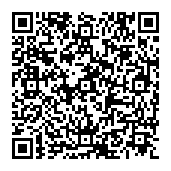   （1） 網路報名：https://reurl.cc/Lb2NK3                            上線立馬報名QR Code→  （2）傳真報名：報名表填寫完後，請傳真至07-7469447，並致電07-7466900轉269 陳怡如社工員，確認是否收到報名表及是否尚有名額。  （3）如需臨時取消報名者，最遲須於活動前5個開館日(依政府機關上班規定)12:00前提出，俾利掌握報名情況，退費辦法詳細說明請參照活動簡章。◎注意事項： （1）費用包含搭乘文化遊艇船票不含其他交通，請自行前往指定地點集合解散，活動需團進團出，準時出發，逾時或未到視同放棄參加不予退費。  （2）學員請自備環保杯、雨具。  （3）本中心有保留開課與否之權利，如報名人數未達開課標準，本中心將另行通知。  （4）如遇颱風或其他天然災害，依人事行政總處公告之「停止上班」訊息，即停止課程辦理。  （5）為落實新型冠狀病毒(COVID-19)防疫與維護參與者健康，活動將實施以下防疫措施：       ※報到時將進行額溫測量、提供酒精消毒，並請於課程中全程配戴口罩。       ※活動前若有身體不適、發燒、呼吸道症者，切勿勉強參加。時間課程名稱內容09:15捷運西子灣站集合09:30-12:30跨域合作的在地經驗分享地點：武德殿 講師1｜藍美雅 (社團法人高雄市勞動生活教育促進會常務理事)講師2｜郭晏緹(打狗文史再興會社常務理事)12:30-13:30棧貳庫午餐13:30-15:00高雄城市新風貌巡禮*乘坐文化遊艇導覽大港區/13:50-14:40航行15:00-16:00願景滿儎手作DIY地點：山津塢製作願景明信片、分享自己的組織夢16:00-17:00走進舊高雄女性的時光記憶地點：哈瑪星地區導覽解說｜李怡志    (中山大學社會與實踐研究中心兼任講師)17:00賦歸單位名稱聯絡人單位名稱連絡電話單位名稱E-mail單位曾參加社區婦女大學□社區婦女培力系列「團體成長課程」 □社區婦女培力系列「社區巡迴講座」□「組織經營系列課程」  □增能種籽講師 □社區婦女培力系列「團體成長課程」 □社區婦女培力系列「社區巡迴講座」□「組織經營系列課程」  □增能種籽講師 □社區婦女培力系列「團體成長課程」 □社區婦女培力系列「社區巡迴講座」□「組織經營系列課程」  □增能種籽講師 □社區婦女培力系列「團體成長課程」 □社區婦女培力系列「社區巡迴講座」□「組織經營系列課程」  □增能種籽講師 □社區婦女培力系列「團體成長課程」 □社區婦女培力系列「社區巡迴講座」□「組織經營系列課程」  □增能種籽講師 □社區婦女培力系列「團體成長課程」 □社區婦女培力系列「社區巡迴講座」□「組織經營系列課程」  □增能種籽講師 姓名職稱社團/社區服務經驗身分證字號(保險用必填)生日(必填)民國/年/月/日聯絡電話餐食□1年以下□1年以上-3年□3年以上□葷□素□1年以下□1年以上-3年□3年以上□葷□素◎報名費用：         元X______人  ◎受理人：             ◎受理日期：           ◎報名費用：         元X______人  ◎受理人：             ◎受理日期：           ◎報名費用：         元X______人  ◎受理人：             ◎受理日期：           ◎報名費用：         元X______人  ◎受理人：             ◎受理日期：           ◎報名費用：         元X______人  ◎受理人：             ◎受理日期：           ◎報名費用：         元X______人  ◎受理人：             ◎受理日期：           ◎報名費用：         元X______人  ◎受理人：             ◎受理日期：           